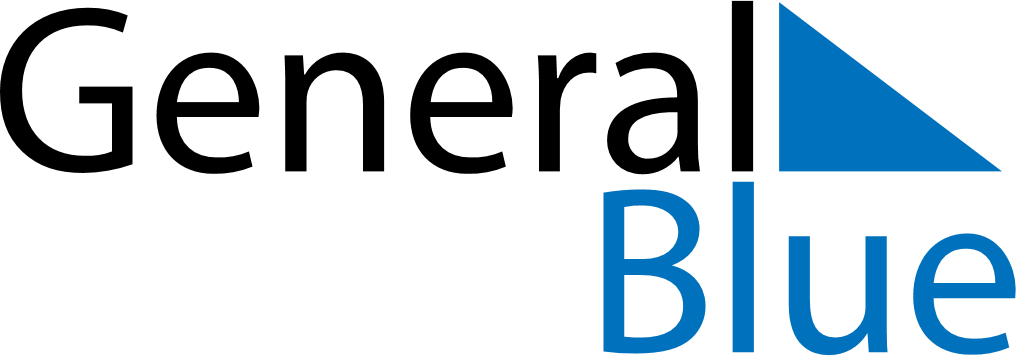 May 2018May 2018May 2018May 2018Saint HelenaSaint HelenaSaint HelenaMondayTuesdayWednesdayThursdayFridaySaturdaySaturdaySunday1234556789101112121314151617181919202122232425262627Saint Helena Day
Whit Monday28293031